School Games Football Competition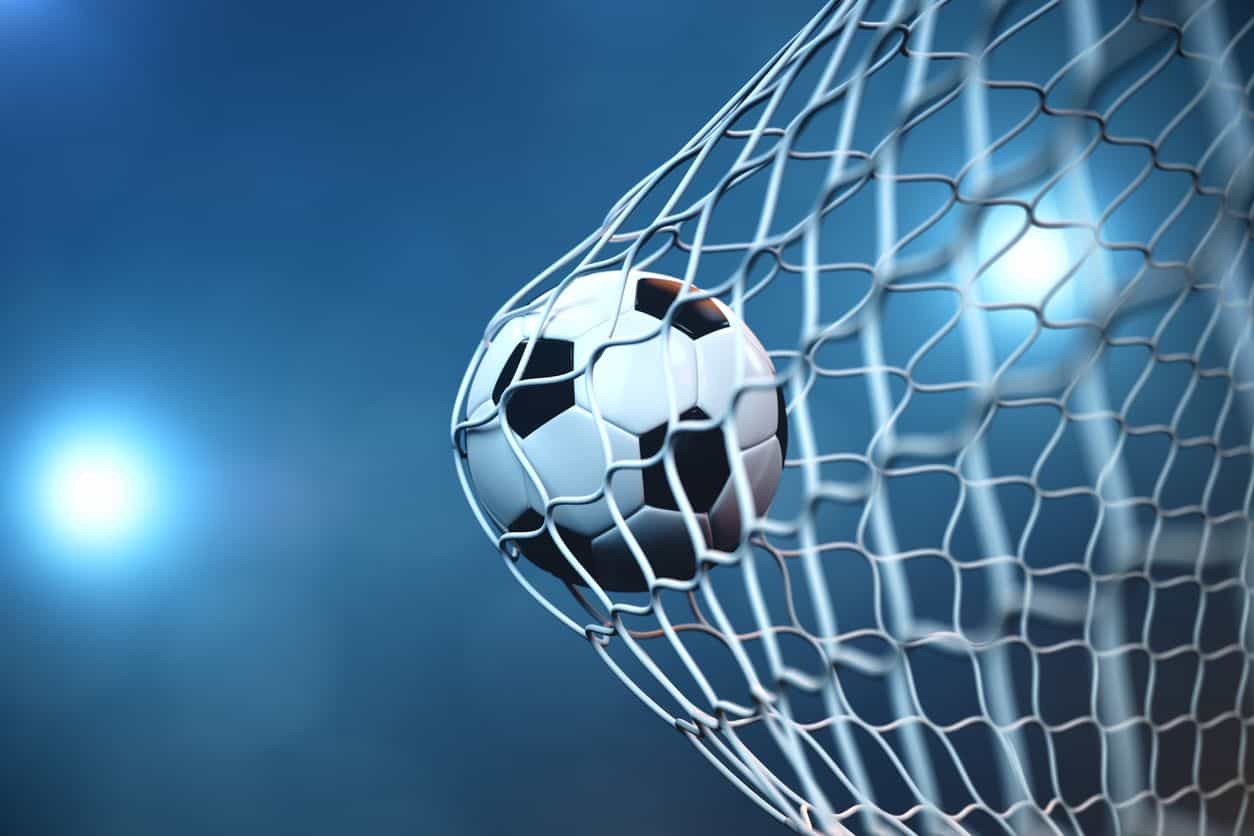 Year 4 Football – Ruskin DriveCongratulations to the Year 4 Football Squad for their fabulous performance at Ruskin Drive.  You showed great team spirit and represented your school very well in the competition.You clearly demonstrated that Together Everyone Achieves More (TEAM!)